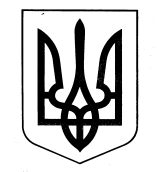 ХАРКІВСЬКА ОБЛАСНА ДЕРЖАВНА АДМІНІСТРАЦІЯДЕПАРТАМЕНТ НАУКИ І ОСВІТИ НАКАЗ12.06.2017					  Харків					№ 210Про відрядження учнів відділення веслування на байдарках і каное Харківського обласного вищого училища фізичної культури і спорту На виконання Плану спортивно-масових заходів Харківського обласного вищого училища фізичної культури і спорту на 2017 рік, затвердженого заступником директора Департаменту науки і освіти Харківської обласної державної адміністрації, на підставі кошторису витрат на відрядження відділення веслування на байдарках і каное для участі у чемпіонаті України серед юнаків 2001-2002 р.н., 2003-2004 р.н. затвердженого заступником директора Департаменту науки і освіти Харківської обласної державної адміністрації, враховуючи пункт 3.20 розділу 3 Статуту Харківського обласного вищого училища фізичної культури і спорту, затвердженого головою Харківської обласної ради 13 грудня 2016 року, керуючись статтею 6 Закону України «Про місцеві державні адміністрації»,НАКАЗУЮ: Директору Харківського обласного вищого училища фізичної культури і спорту Попову А.М.:Забезпечити участь учнів відділення веслування на байдарках і каное у чемпіонаті України серед юнаків 2001-2002 р.н., 2003-2004 р.н.Термін: 20.06.2017-26.06.2017Відрядити до м. Ковеля Волинської області вчителя веслування на байдарках і каное Харківського обласного вищого училища фізичної культури і спорту Ткаченка Андрія Леонідовича та з ним 5 учнів відділення веслування на байдарках і каное у такому складі: Велієв Ренат, Ткаченко Леонід, Черненко Денис - учні 9 класу, Зінченко Нікіта, Путніна Юліана – учні 11 класу.Термін: 20.06.2017-26.06.2017Визначити особу, відповідальну за збереження життя та здоров’я учнів Харківського обласного вищого училища фізичної культури і спорту під час проїзду та проведення змагань.Витрати по відрядженню віднести: проїзд та проживання учнів за рахунок Харківського обласного вищого училища фізичної культури і спорту, харчування учнів сухим пайком за рахунок Харківського обласного вищого училища фізичної культури і спорту, витрати вчителя за рахунок Харківського обласного вищого училища фізичної культури і спорту.Контроль за виконанням даного наказу покласти на заступника директора Департаменту науки і освіти Харківської обласної державної адміністрації – начальника управління освіти і науки В.В. Ігнатьєва.Заступник директора Департаменту 					О.О. Труш